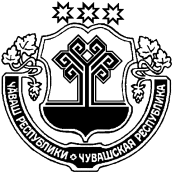 	                                        ПРОЕКТ
	На основании  Федерального закона от 07 февраля 2011 г. № 6-ФЗ «Об общих принципах организации и деятельности контрольно-счетных органов субъектов Российской Федерации и муниципальных образований», решения Шемуршинского районного Собрания депутатов от 28 сентября 2021 г. № 9.1  «О передаче Контрольно-счетной палате Чувашской Республики полномочий по осуществлению внешнего муниципального финансового контроля в Шемуршинском районе Чувашской Республики» Шемуршинское районное Собрание депутатов решило:1. Признать утратившими силу решения Шемуршинского районного Собрания депутатов Чувашской Республики: от 29 июня 2012 г. № 16.3 «О создании Контрольно-счетного органа Шемуршинского района Чувашской республики»;от 14 ноября 2016 г. № 10.5 «О внесении изменений в положение о Контрольно-счетном органе Шемуршинского района Чувашской Республики»;от 29 сентября 2017 г. № 15.8 «О внесении изменений в решение Шемуршинского районного Собрания депутатов от 29 июня 2012 г. № 16.3;от 26 февраля 2019 г. № 26.11 «О внесении изменений в решение Шемуршинского районного Собрания депутатов Чувашской Республики от 29 июня 2012 г. № 16.3 «О создании Контрольно-счетного органа Шемуршинского района Чувашской Республики».           2. Настоящее решение вступает в силу после его официального опубликования.Глава Шемуршинского района	     Ю.Ф. ЕрмолаевЧЁВАШ РЕСПУБЛИКИШЁМЁРШЁ РАЙОН, ЧУВАШСКАЯ РЕСПУБЛИКА ШЕМУРШИНСКИЙ РАЙОН ШЁМЁРШЁ РАЙОН,  ДЕПУТАТСЕН ПУХЁВ, ЙЫШЁНУ«____»__________2021г.  № ____Шёмёршё ял.ШЕМУРШИНСКОЕ РАЙОННОЕСОБРАНИЕ ДЕПУТАТОВ                  РЕШЕНИЕот  «     »  сентября  2021 г. № село ШемуршаО признании утратившими силу  некоторых решений Шемуршинского районного Собрания депутатов Чувашской Республики 